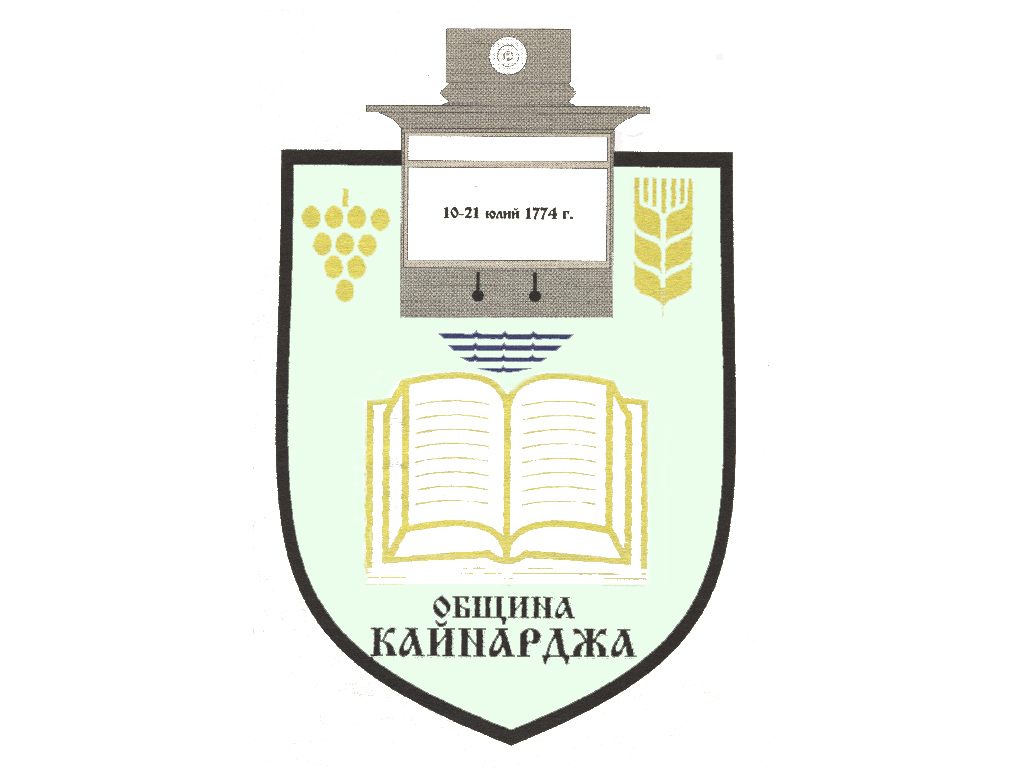 До ……………………………………………………………Гр./с./………………………………………………………обл.СилистраПОКАНА № 29На основание чл.23, ал.4, т.1 от ЗМСМА във връзка с чл.16, ал.1, т.1 и чл.58а от Правилника за организацията и дейността на Общински съвет КайнарджаС В И К В А МНеприсъствено заседание на Общински съвет КайнарджаНа 29.10.2021 г./ петък / от 14.00 часа  при следнияДНЕВЕН РЕД:Продажба на УПИ XVI-298, кв.13 по регулационния план на с.Голеш, общ.Кайнарджа.                                                                                    Внася: Кмета на общинатаСключване на предварителен договор за продажба на земя-общинска собственост в с.Голеш, общ.Кайнарджа, във връзка с чл.15, ал.3 от ЗУТ.                                                                                     Внася: Кмета на общинатаПриемане на Културен календар на Община Кайнарджа за 2022 година.                                                                                     Внася: Кмета на общинатаИзказвания и питания.Председател на ОбС: Ивайло ПетковВ съответствие с чл.36, т.1 от ЗМСМА и чл.58а от Правилника за организацията и дейността на Общински съвет Кайнарджа заседанието ще се проведе  неприсъствено.